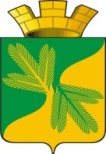 Ханты - Мансийский автономный округ – ЮграСоветский районАДМИНИСТРАЦИЯ ГОРОДСКОГО ПОСЕЛЕНИЯ ТАЁЖНЫЙП О С Т А Н О В Л Е Н И Е «17» декабря  2022 г.                                                                                                                         № 290Об установлении особого противопожарного режимана территории городского поселения ТаёжныйВ соответствии с Федеральным законом от 06.10.2003 № 131-ФЗ «Об общих принципах организации местного самоуправления в Российской Федерации»,   Федеральным законом от 21.12.1994 № 68 «О защите населения и территорий от чрезвычайных ситуаций природного и техногенного характера», Федеральным законом от 21.12.1994 № 69-ФЗ «О пожарной безопасности», Уставом городского поселения Таёжный:1. Установить в период с 29 декабря 2022 года по 08 января 2023 года на территории городского поселения Таёжный особый противопожарный режим. 2. Утвердить План профилактических мероприятий по пожарной безопасности
на территории городского поселения Таёжный на период с 29 декабря 2022 года по 08 января 2023 года (приложение).3. Рекомендовать руководителям организаций, осуществляющих деятельность
на территории городского поселения Таёжный:3.1. Провести внутренние комиссионные проверки противопожарного состояния подведомственных объектов, принять меры по устранению выявленных нарушений требований пожарной безопасности;3.2. Назначить на подведомственных объектах лиц, ответственных за проверку помещений и отключение электрооборудования по завершении рабочего дня;3.3. Провести дополнительные инструктажи с персоналом о мерах пожарной безопасности;3.4. На период действия особого противопожарного режима организовать дежурство ответственных лиц из числа инженерно-технических работников.4. Опубликовать настоящее постановление в газете «Вестник Таёжного» и разместить на официальном сайте городского поселения Таёжный5. Контроль исполнения настоящего постановления оставляю за собой.Глава городского поселения Таёжный                                                                    А.Р. АшировПриложениек постановлениюадминистрации городского поселения Таёжныйот  17.12.2022 № 290План профилактических мероприятий по пожарной безопасности на территории городского поселения Таёжныйна период с 29 декабря 2022 года по 08 января 2023 года№ п/пМероприятиеСрок исполненияИсполнитель / Соисполнитель1.Проведение внеплановых инструктажей по пожарной безопасности в подведомственных организациях26.12.2022 по 29.12.2022Ведущий специалист по земельным отношениям сектора по правовым и имущественным отношениям администрации г.п. ТаёжныйИнструктор по противопожарной профилактике пожарной части г.п. Таёжный (по согласованию)2.Размещение дополнительных материалов по пожарной безопасности на стендах и сайте поселения 29.12.2022Ведущий специалист по земельным отношениям сектора по правовым и имущественным отношениям администрации г.п. ТаёжныйИнструктор по противопожарной профилактике пожарной части г.п. Таёжный (по согласованию)3.Организация патрулирования территории г.п. Таёжный. Распространение тематических памяток о правилах пожарно безопасности.29.12.2022 –по 08.01.2023Ведущий специалист по земельным отношениям сектора по правовым и имущественным отношениям администрации г.п. ТаёжныйИнструктор по противопожарной профилактике пожарной части г.п. Таёжный (по согласованию)4.Проведение профилактических рейдов по территории поселения в целях определения ограничения доступа посторонних лиц в расселенные жилые дома 26.12.2022 по 29.12.2022МБУ «Служба благоустройства»5.Обеспечение контроля за исправным  состоянием источников наружного противопожарного водоснабженияпостоянноМБУ «Служба благоустройства», МУП «Советский Тепловодоканал»